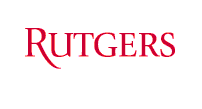 Application for National Security CertificateDepartment of Political Science401 Cooper StreetCamden, NJ 08102Date Submitted:NAMEYour email address:MAJOR:Reason(s) for seeking the National Security Certificate:(You may attach a separate sheet if needed.)IMPORTANT NOTICE:  Please make sure you notify both your academic advisor and your department faculty mentor. Please submit this completed form to Ms. Lisa Alston, Secretarial Assistant, Political Science Department (lisa.alston@rutgers.edu).Approved:_________________________________________		Date:_______________________________		Department Chair